MRCGP [INT.] SOUTH ASIA
 International Membership Exam of 
Royal College of General Practitioners (RCGP) – UK
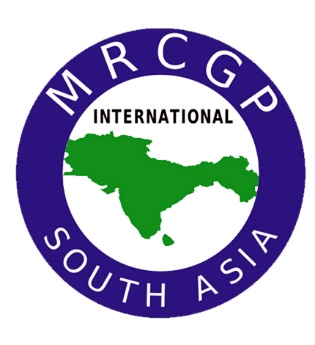 ONLINE EXAM ORIENTATION SESSION INDIASunday, July 24th, 2022SESSION REGISTRATION FORMFull Name:Gender:Male □       |      Female □Male □       |      Female □Qualification:Year of graduation:Current Job Position:Duration of Clinical experience:Family Medicine / GPOthers specialties Duration of Clinical experience:Complete Address:Email:Contact No:City:State: